«Симферополь ауылының ЖОББМ» КММ педагогтерінің тізімі«Симферополь ауылының ЖОББМ» КММ жанындағы «Аяжан» шағын орталығы қызметкерлерінің тізіміСписок работников КГУ «ОШ с.Симферопольское»р/сФИО педагогаНаименование организации, должностьФотоНагрузка и расписание№ приказа и дата назначенияКатегория, № приказа,  дата присвоения, наличие сертификатовСведения о передвижении по образовательным учреждениям, (приказ об увольнении, куда был трудоустроен)1Искаков Базарбек МамзиновичОШ с.Симферопольское,  директор школыУчитель математики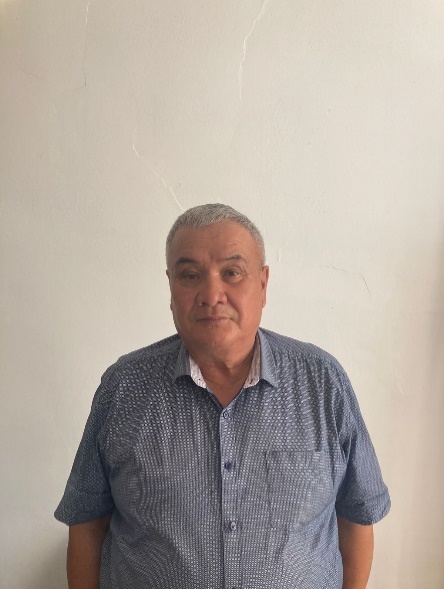 1 ставка8 часов8.00-19.00Пр. №1 от 27.08.2001Педагог-эксперт, учитель математики№263/ 24.07.2018жГУ «Отдел образования по Зерендинскому району»№23/ 25.04.2023 (сохранение категории до достижения пенсионного возраста)КГУ«ОШ с.Симферопольское отдела образования по Зерендинскому району»2Омарова Гульнара НегметовнаОШ с.Симферопольское зам.директора по УВР, учитель казахского языка и литературы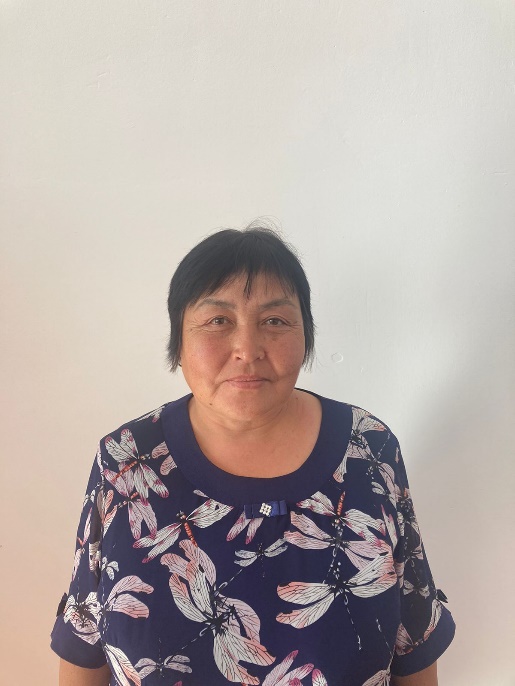 1 ставка8 часов8.00-19.00Пр. №12 от 01.09.2019Пр. №22 от 04.09.2006Заместитель руководителя третьей категории№129/18.05.2021г.ГУ «Отдел образования по Зерендинскому району»Педагог-эксперт, учитель казахского языка и литературы№98-жқ/ 30.06.2023жГУ «Управление образования Акмолинской области»3Омаров Ербол ДулатовичОШ с.Симферопольское зам. директора по ВР, учитель физкультуры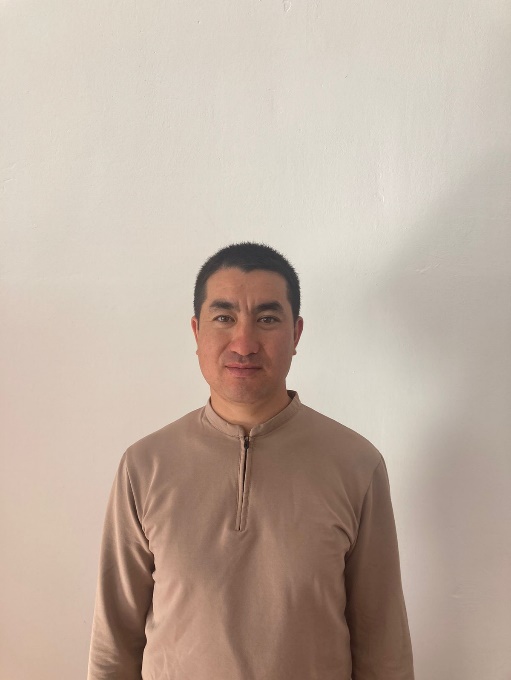 1 ставка8 часов8.00-19.00Пр. №36 от 12.11.2014Педагог-модератор, учитель физкультуры№18/ 25.12.2020г.КГУ«ОШ с.Симферопольское отдела образования по Зерендинскому району»4Оразалин Сырымбет БауржановичОШ с.Симферопольское Учитель математики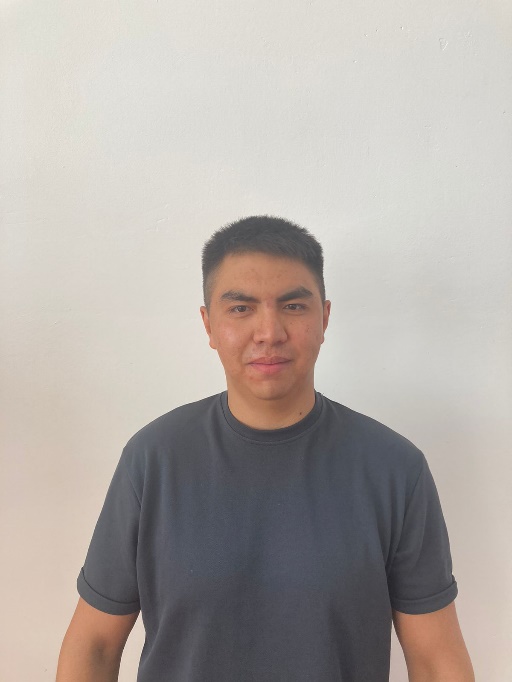 20 часов8.30-13.00Пр. №2 от 11.01.20215Шарипов Нуржан БейсенбаевичОШ с.Симферопольское учитель истории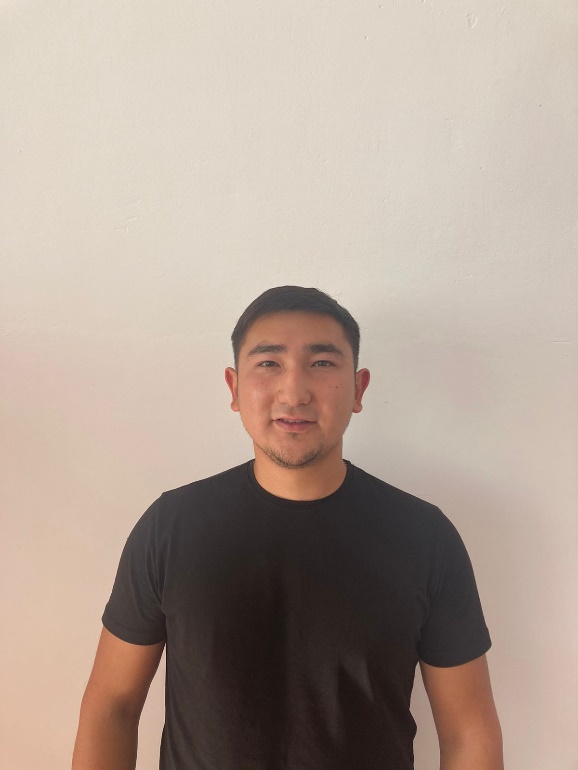 16 часов8.30-13.00Пр. №32 от 16.08.20236Кабылов Абылайхан КабыловичОШ с.Симферопольское учитель истории и географии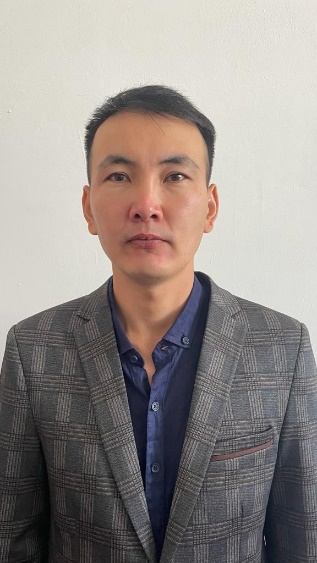 14 часов8.30-13.00Пр. №36 от 01.09.20237Хасенов Берик ХабибуллиновичОШ с.СимферопольскоеУчитель физики, информатики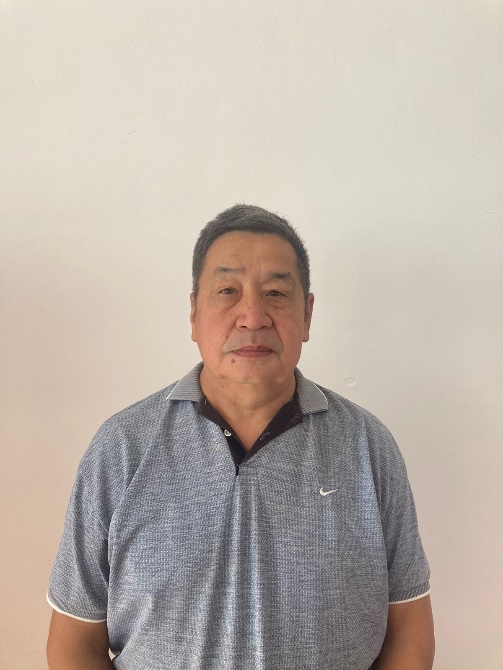 24 часа8.30-13.00Пр. №47 от 14.07.1982Педагог-модератор, учитель физики№18/ 17.08.2020жКГУ«ОШ с.Симферопольское отдела образования по Зерендинскому району»8Омарова Думан ГаббасовнаОШ с.Симферопольское учитель математики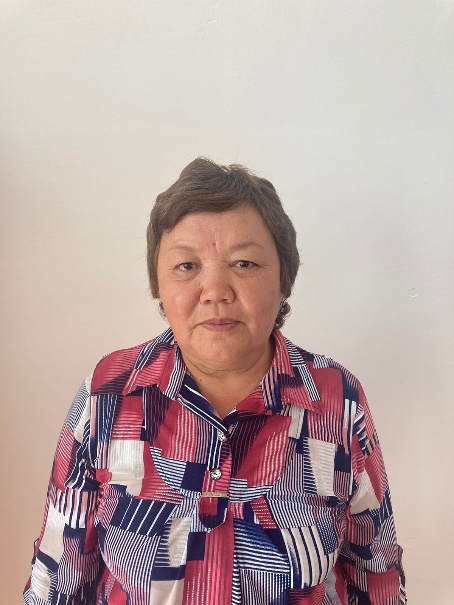 23 часа8.30-13.00Пр. №20 от 01.09.2018№253/ 25.12.2018ж, учитель математикиГУ «Управление образования Акмолинской области»9Гордеева Светлана АдольфовнаОШ с.Симферопольское учитель русского языка и литературы, технологии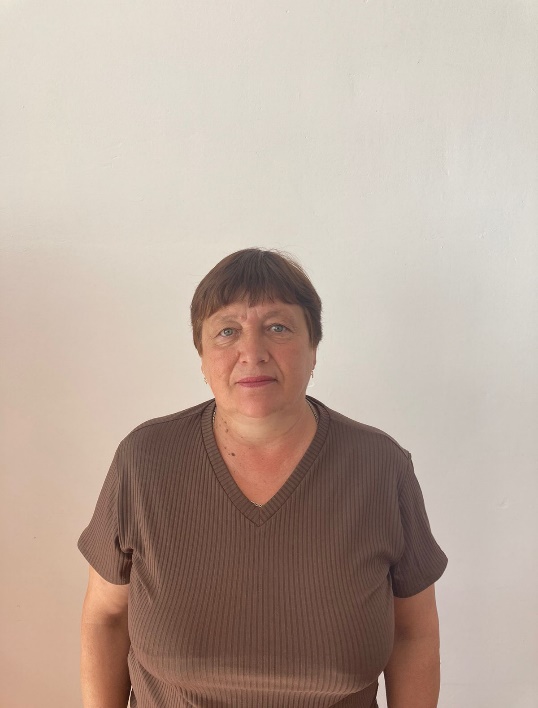 2 часа8.30-13.00Пр. №686-1 от 14.09.1995Педагог-эксперт, учитель русского языка и литературы№228/18.07.2019жГУ «Отдел образования по Зерендинскому району»Педагог-эксперт», учитель технологии №144/14.08.2020ГУ «Отдел образования по Зерендинскому району»10Хасенова Бакыт ДаулетбаевнаОШ с.Симферопольское учитель русского языка и литературы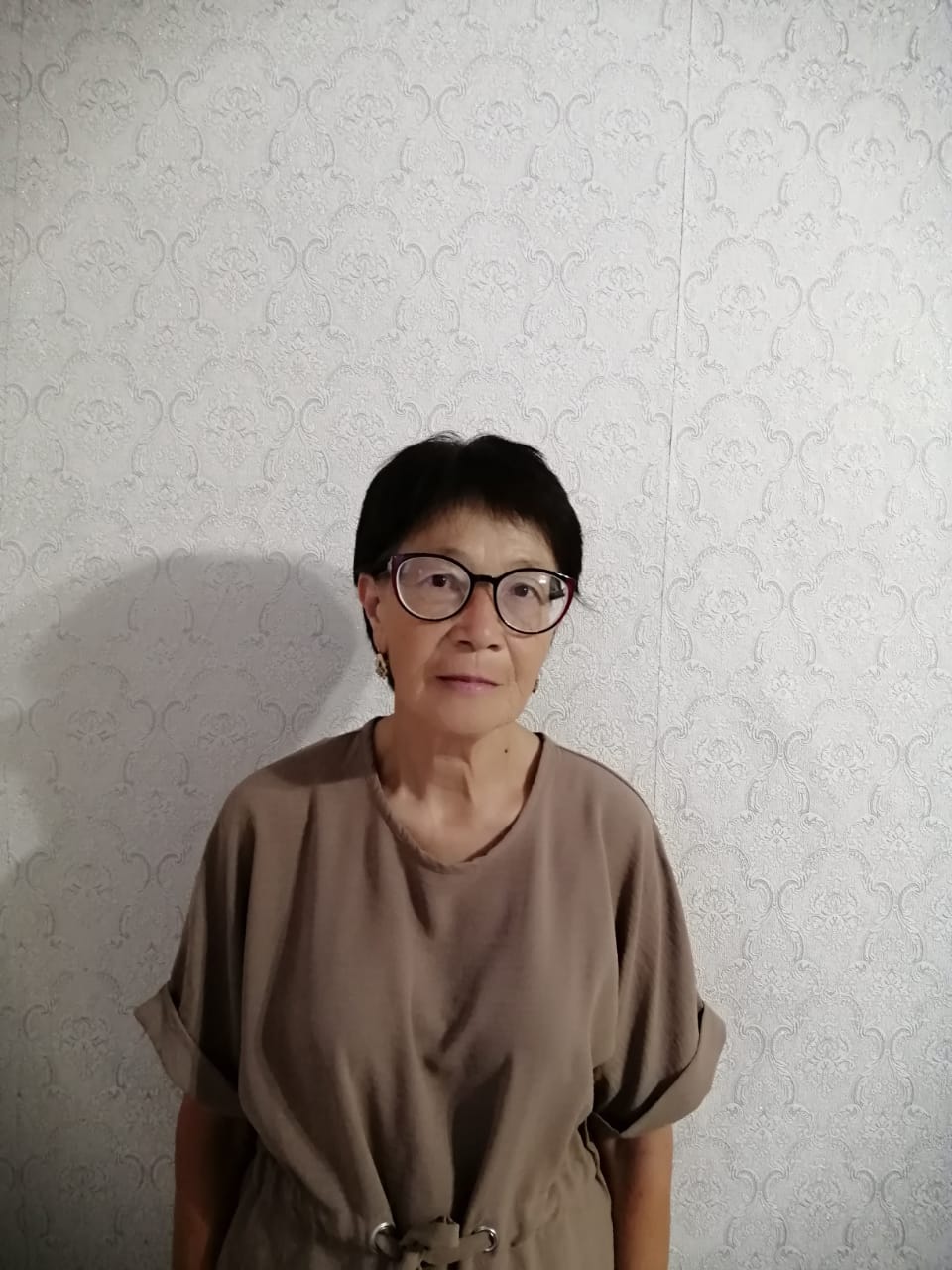 20 часов8.30-13.00Пр. №25 от 15.08.1987Педагог-модератор, учитель русского языка и литературы№311/ 26.06.2023ГУ «Отдел образования по Зерендинскому району»11Омарова Айгуль ОвцеводовнаОШ с.Симферопольское учитель казахского языка и литературы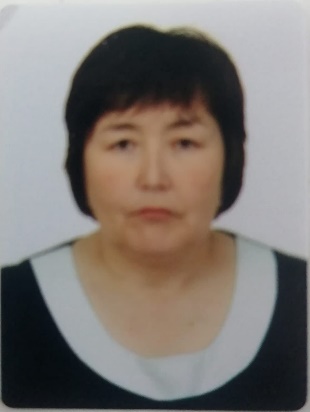 22 часа8.30-13.00Пр. №21 от 01.09.2018Педагог-эксперт, учитель казахского языка и литературы№98-жқ/ 30.06.2023жГУ «Управление образования Акмолинской области12Серикова Зайгуль ОвцеводовнаОШ с.Симферопольскоеучитель  казахского языка и литературы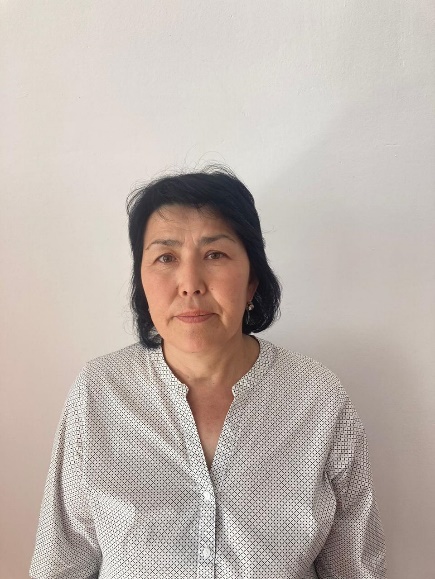 24 часа8.30-13.00Пр. №22 от 10.08.1992Педагог-эксперт, учитель казахского языка и литературы№228/18.07.2019жГУ «Отдел образования по Зерендинскому району»13Тыртышный Анатолий ВладимировичОШ с.Симферопольское пеадгог-организатор по военно-патриотическому воспитаниюучитель НВТП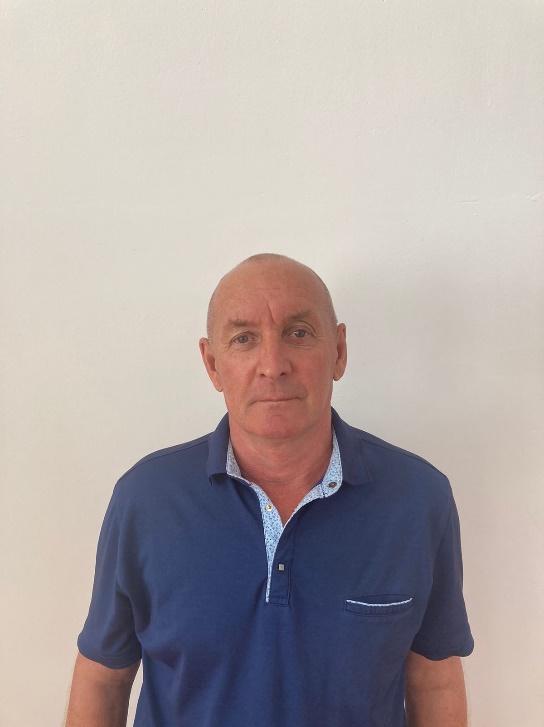 1 ставка1 час8.30-17.00Пр. №47 от 09.06.1983-14Сериков Казезтай КарибаевичОШ с.Симферопольское учитель художественного труда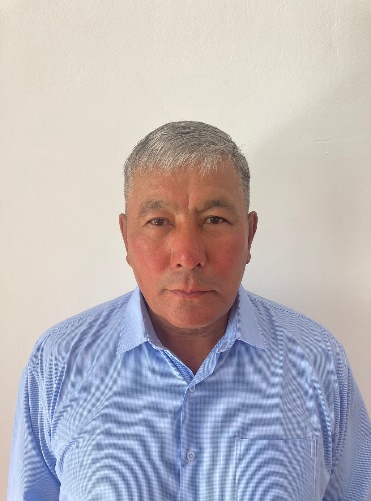 16 часов8.30-13.00Пр. №82 от 31.08.198715Подвительская Наталья Викторовна ОШ с.Симферопольское учитель географии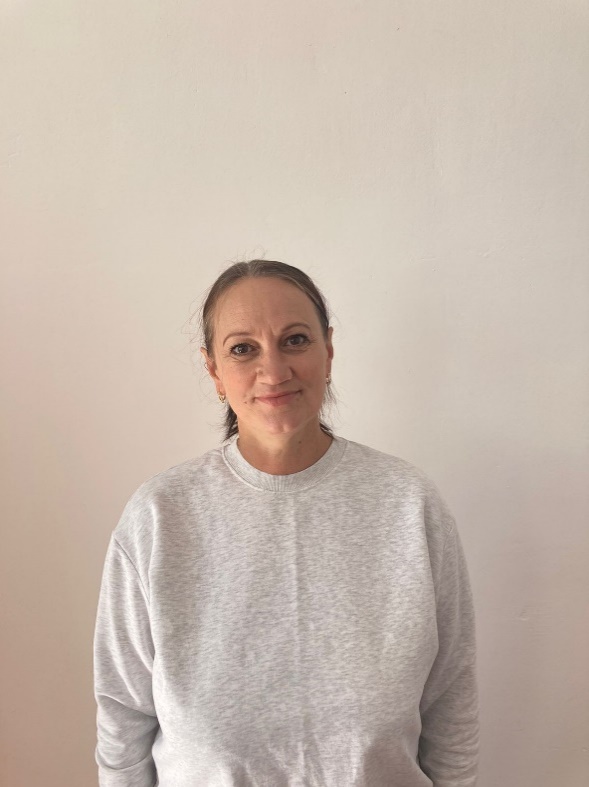 9,5 часов8.30-13.00Пр. №59-8 от 12.10.199316Бркенов Ерден ЕсетовичОШ с.Симферопольское учитель химии и биологии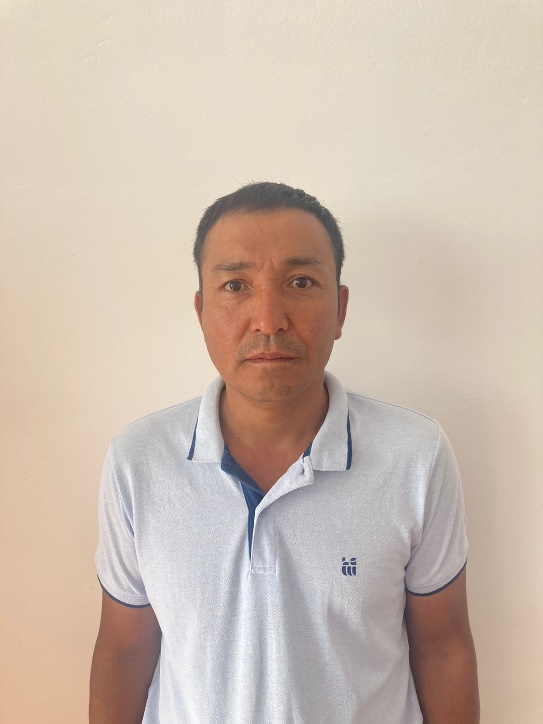 20 часов8.30-13.00Пр. №113 от 18.11.2000Педагог-эксперт, учитель биологии№98-жқ/ 30.06.2023жГУ «Управление образования Акмолинской области17Хамитова Асель ЖумабековнаОШ с.Симферопольское учитель химии и биологии, истории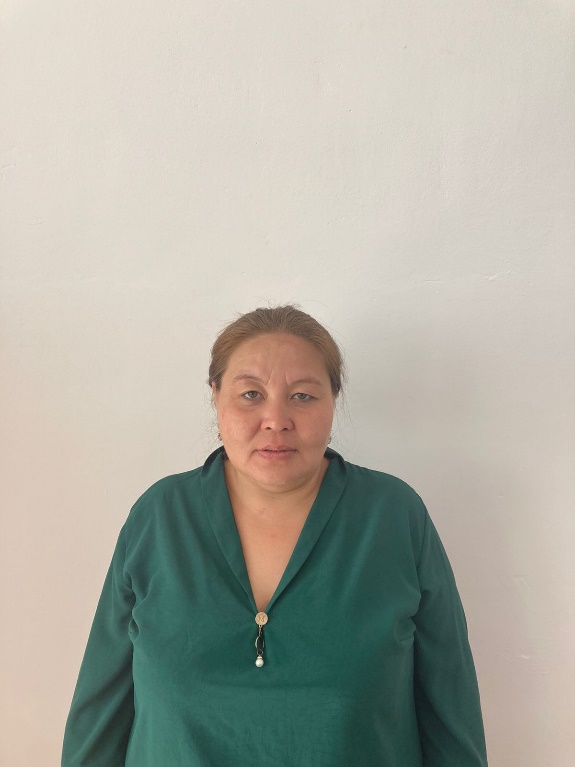 24 часа8.30-13.00Пр. №21 от 01.09.2016Педагог-модератор, учитель химии и биологии,№14/ 23.07.2019г.КГУ«ОШ с.Симферопольское отдела образования по Зерендинскому району»Педагог-модератор, учитель истории№18/ 17.08.2020г.КГУ«ОШ с.Симферопольское отдела образования по Зерендинскому району»18Абильмаженов Шынгыс КуанышевичОШ с.Симферопольское учитель физкультуры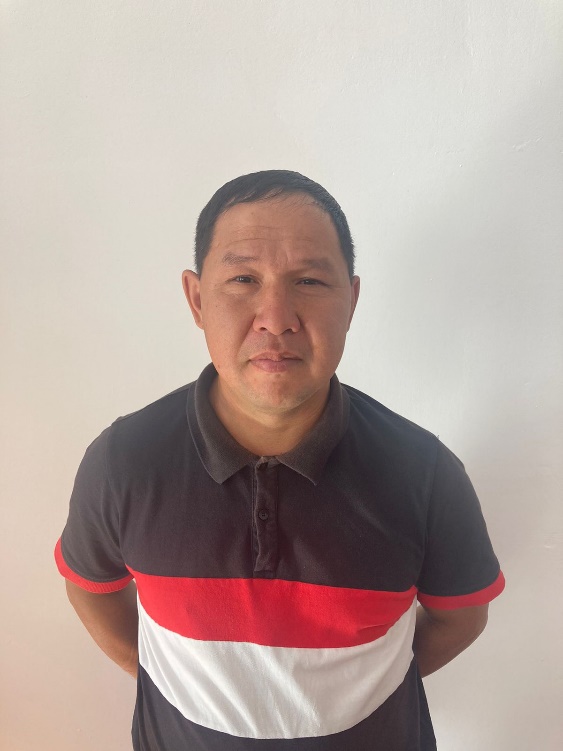 21 час8.30-13.00Пр. №110 от 16.10.2000Педагог-эксперт, учитель физкультуры№144/14.08.2020ГУ «Отдел образования по Зерендинскому району»19Бркенова Гульнар КадырбековнаОШ с.Симферопольское уччитель английского языка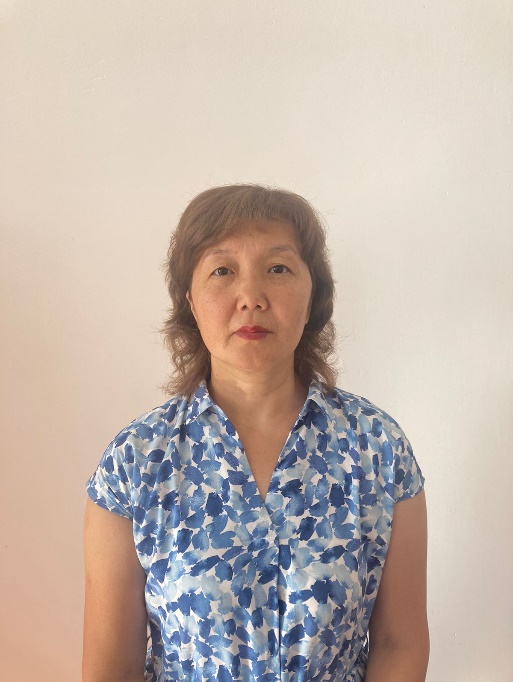 18 часов8.30-13.00Пр. №53 от 01.09.1999Педагог-эксперт, учитель английского языка№228/18.07.2019г.ГУ «Отдел образования по Зерендинскому району»20Сабитова Нургуль ЕхсановнаОШ с.Симферопольское учитель английского языка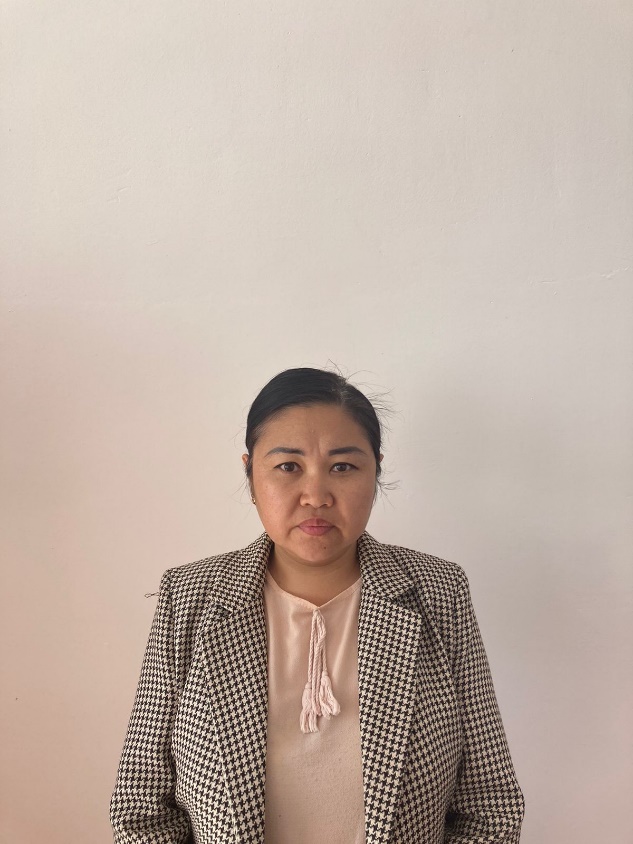 18 часов8.30-13.00Пр. №53 от 01.09.200721Ехина Зульфия ДулатовнаОШ с.Симферопольское учитель музыки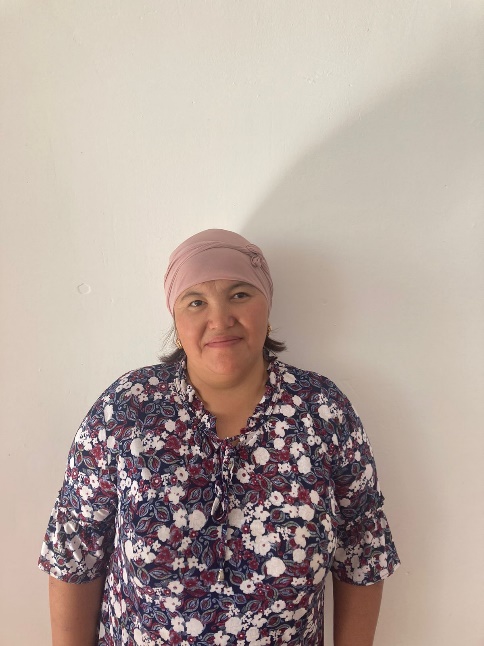 4 часа8.30-13.00Пр. № 37от 01.09.202122Айтенова Бакытгуль БолатовнаОШ с.Симферопольское учитель начальных классов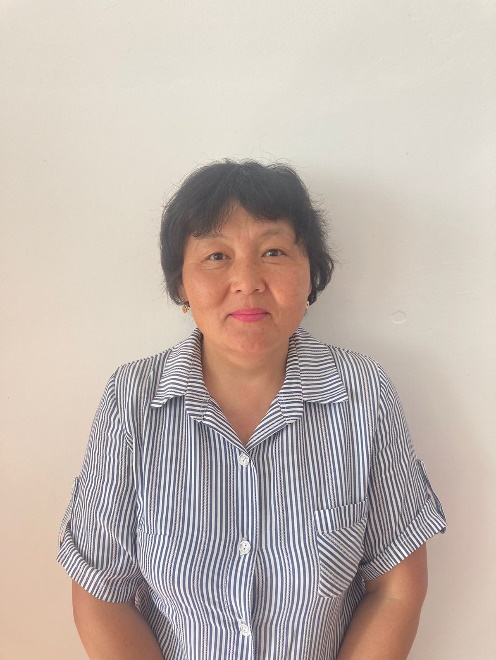 23 часа14.00-19.00Пр. №101Б от 01.09.2000Педагог-эксперт, учитель начальных классов№399/25.12.2018г.ГУ «Отдел образования по Зерендинскому району»23Кулатаева Гульмира АмангельдиновнаОШ с.Симферопольское учитель начальных классов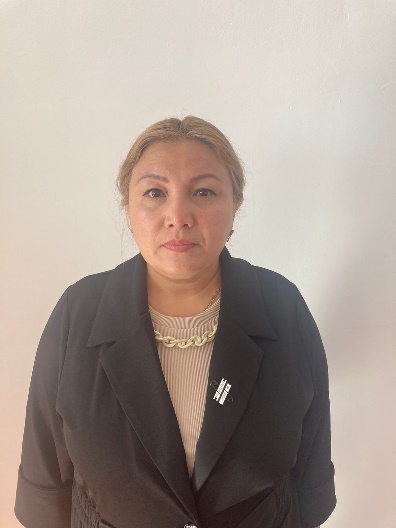 19 часов14.00-19.00Пр. №97 от 01.09.2003Педагог-эксперт, учитель начальных классов№383/31.12.2019г.ГУ «Отдел образования по Зерендинскому району»24Жаксыбаева Гульжан БакытжановнаОШ с.Симферопольское учитель начальных классов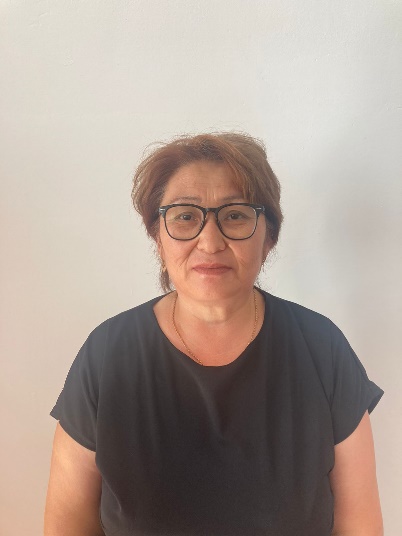 22 часа14.00-19.00Пр. №16 от 01.09.2009Педагог-модератор, учитель начальных классов№311/ 26.06.2023ГУ «Отдел образования по Зерендинскому району»25Нуралина Аида ЖолдасовнаОШ с.Симферопольское учитель начальных классов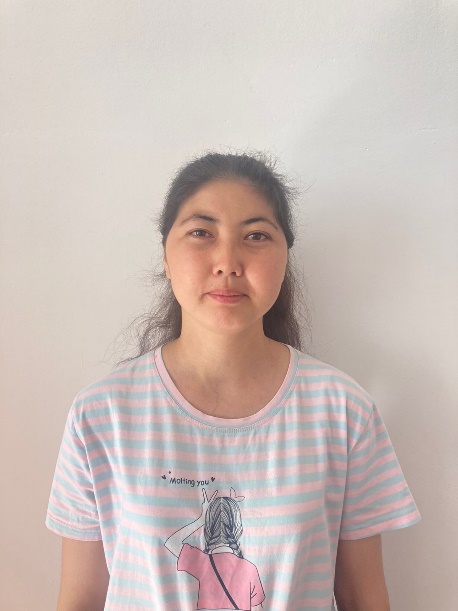 19 часов 14.00-19.00Пр. №17 от 01.09.2016Педагог-модератор, учитель начальных классов№8/ 23.07.2019КГУ«ОШ с.Симферопольское отдела образования по Зерендинскому району»26Айметова Лариса ВалерьевнаОШ с.Симферопольское учитель начальных классов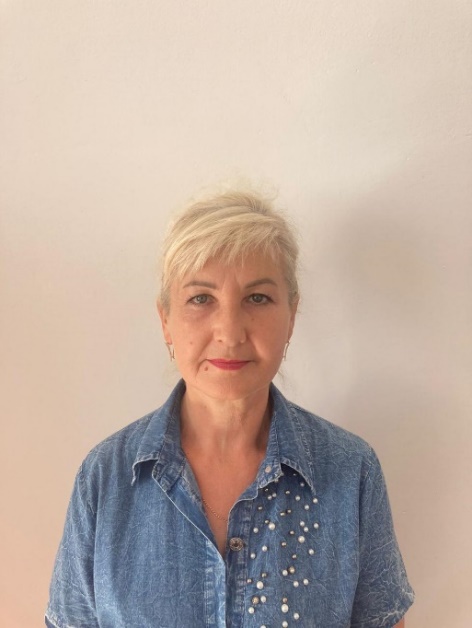 18 часов14.00-19.00Пр. №14 от 01.09.201927Рябикова Татьяна ДмитриевнаОШ с.Симферопольское учитель начальных классов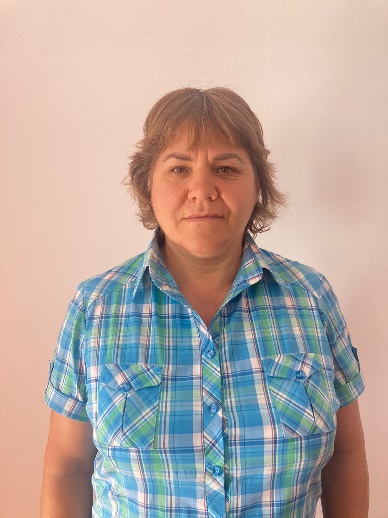 20 часов14.00-19.00Пр. №27 от 02.09.201728Сванкулова Айымгуль ЖаслановнаОШ с.Симферопольское учитель начальных классов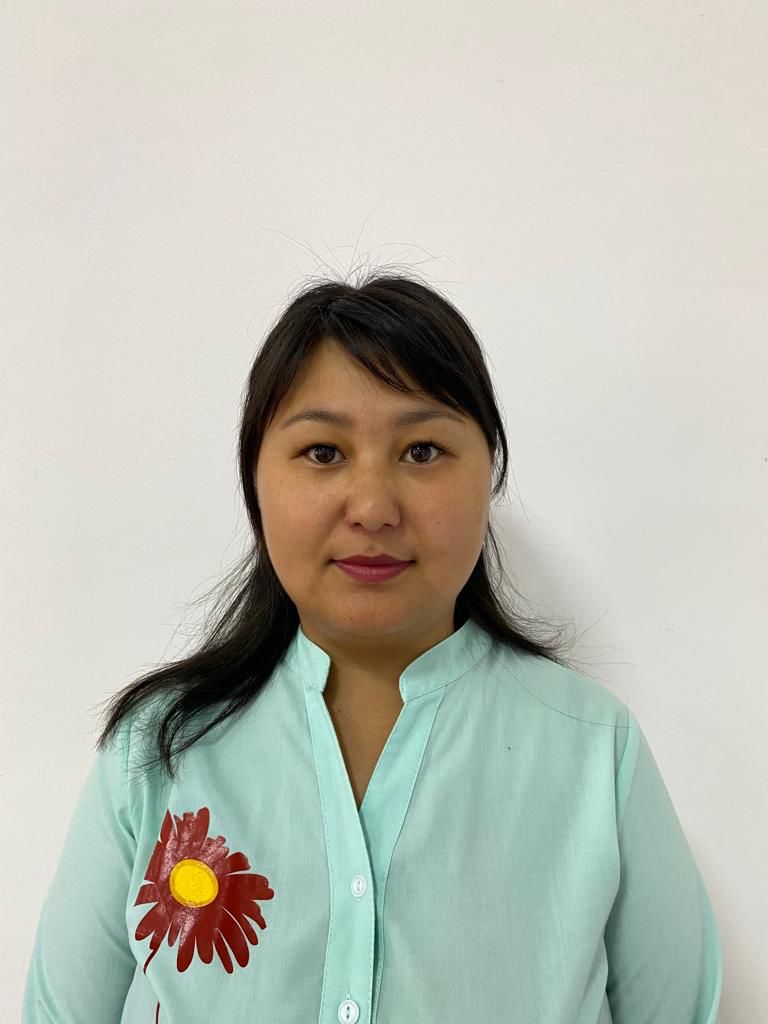 23 часа14.00-19.00Пр. №32 от 04.11.201929Муташев Елдос ТаласовичОШ с.Симферопольское программист, учитель информатики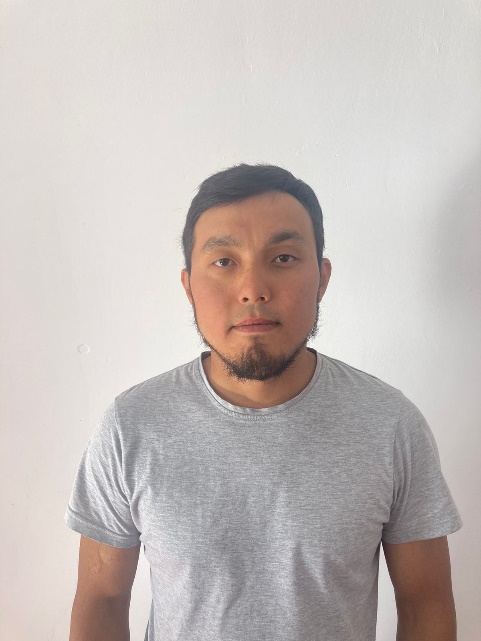 1 ставка3 часа8.30-17.00Пр. №35 от 01.09.202130Омарова Ажар МуратовнаОШ с.Симферопольское воспитатель предшколы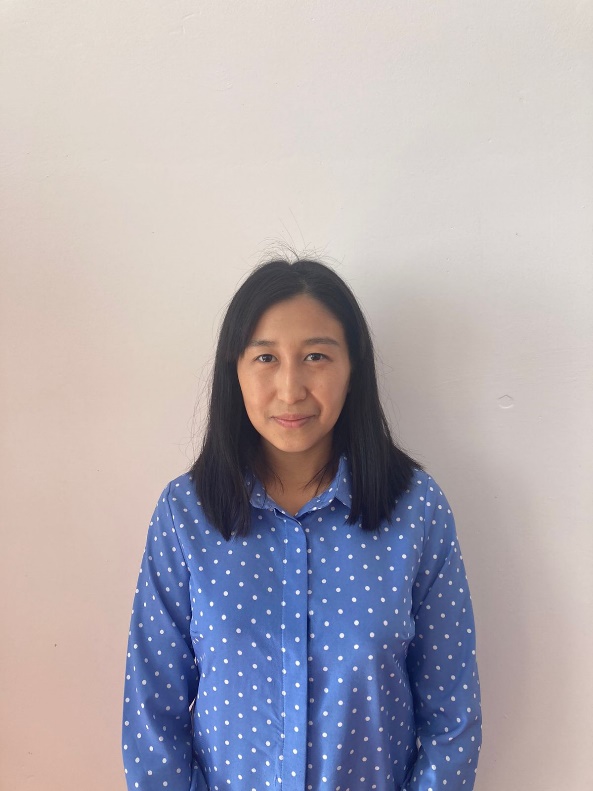 1 ставка14.00-19.00Пр. №23 от 01.09.201831Кожухова Кымбат МаратовнаОШ с.Симферопольское воспитатель предшколы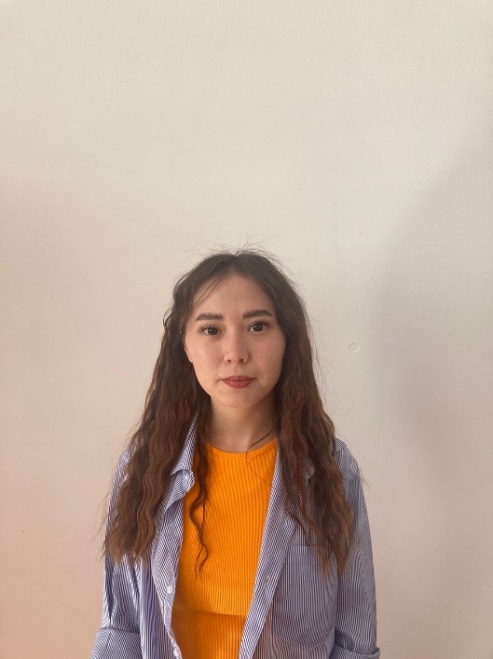 1 ставка14.00-19.00Пр. №35 09.09.202132Дүйсенбай Рухия ЗейнуллаевнаОШ с.Симферопольское Педагог-психолог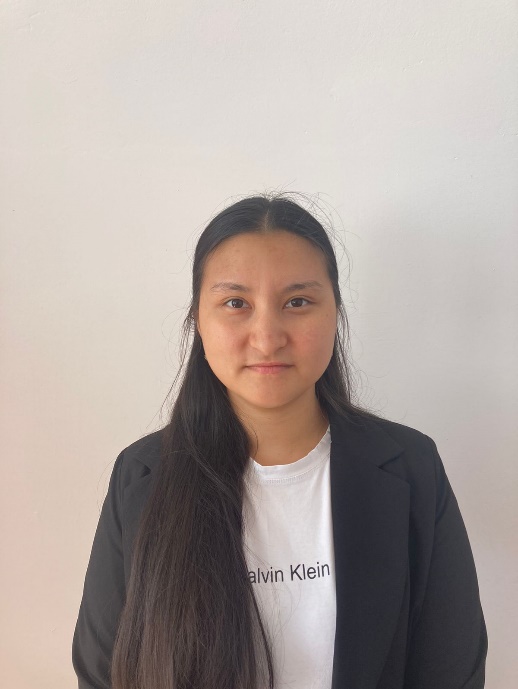 1 ставка9.00-17.00Пр. №2 от 22.01.202033Конакбаев Серикжан ЖолдасбековичОШ с.Симферопольское старший вожатый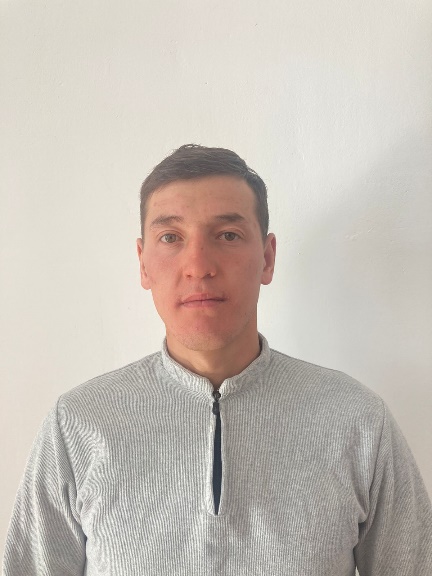 1 ставка9.00-17.00Пр. №37 от 13.10.202234Ташенова Карлыгаш АлдонгаровнаОШ с.Симферопольское Социальный педагог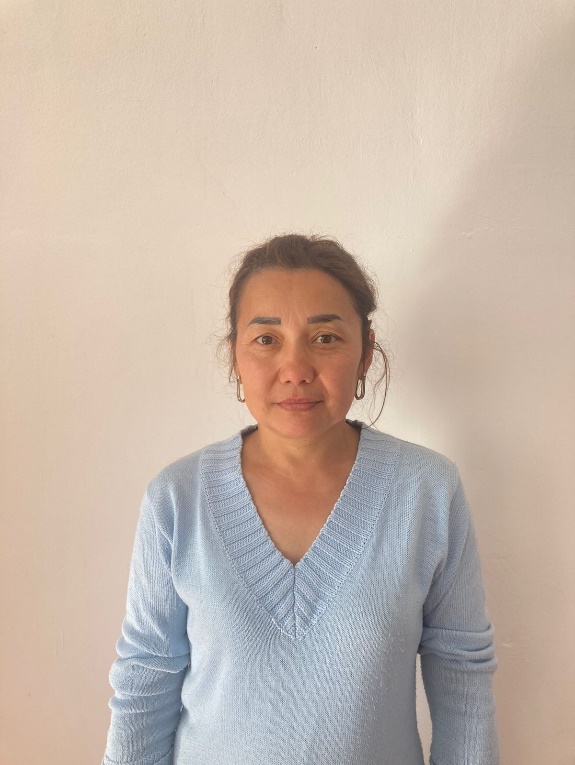 1 ставка9.00-17.00Пр. №15от 01.04.2023 р/сФИО педагогаНаименование организации, должностьФотоНагрузка и расписание№ приказа и дата назначенияКатегория, № приказа,  дата присвоения, наличие сертификатовСведения о передвижении по образовательным учреждениям, (приказ об увольнении, куда был трудоустроен)1Мазбаева Маржангуль ЖаксылыковнаМини-центр «Аяжан» при КГУ ОШ с.Симферопольское воспитатель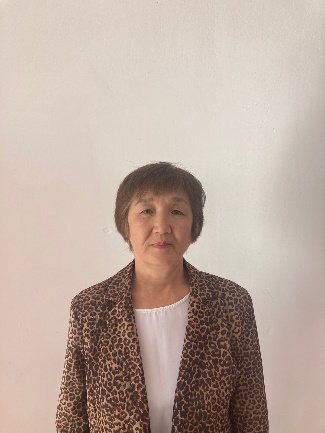 1 ставка9.00-17.00Пр. №1 от 11.01.20162Кизатова Зауре БакытжановнаМини-центр «Аяжан» при КГУ ОШ с.Симферопольское воспитатель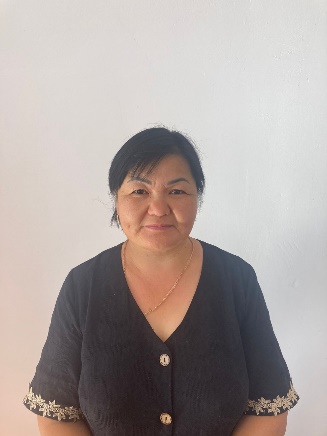 1 ставка9.00-17.00Пр. №1 от 11.01.20163Рахметова Асель КошкарбаевнаМини-центр «Аяжан» при КГУ ОШ с.Симферопольское помощник воспитателя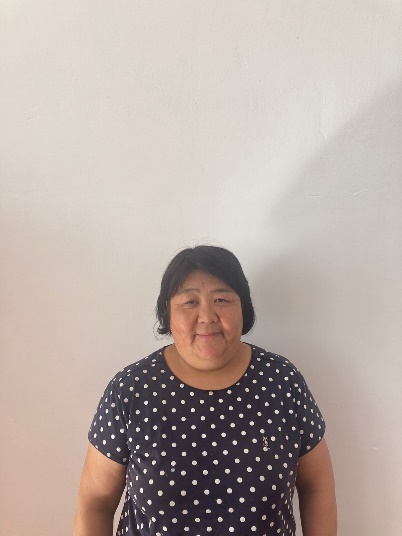 1 ставка9.00-17.00Пр.№40 от 01.11.20224Ехина Зульфия ДулатовнаМини-центр «Аяжан» при КГУ ОШ с.Симферопольское музыкальный руководитель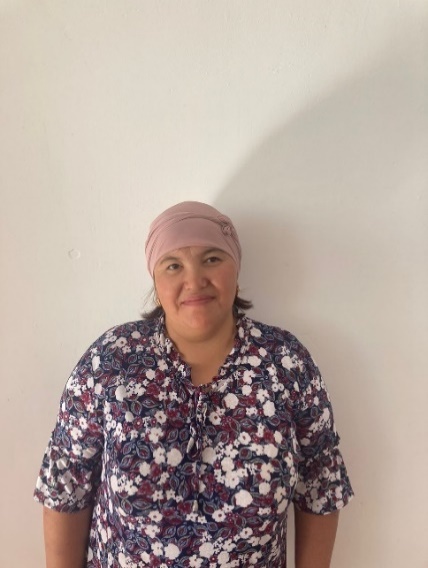 0,25 ставки9.00-13.00Пр. № 37от 01.09.20215Тыртышная Светлана ВасильевнаМини-центр «Аяжан» при КГУ ОШ с.Симферопольское медсестра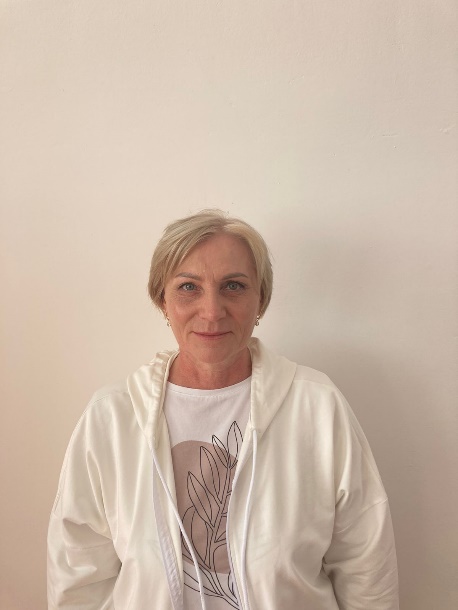 0,5 ставки9.00-17.00Пр. №17 от 09.01.2017Высшая категория 14.09.2020р/сФИО педагогаНаименование организации, должностьФотоНагрузка и расписание№ приказа и дата назначенияКатегория, № приказа,  дата присвоения, наличие сертификатовСведения о передвижении по образовательным учреждениям, (приказ об увольнении, куда был трудоустроен)1Токбергенова Лязат МагижановнаОШ с.Симферопольское делопроизводитель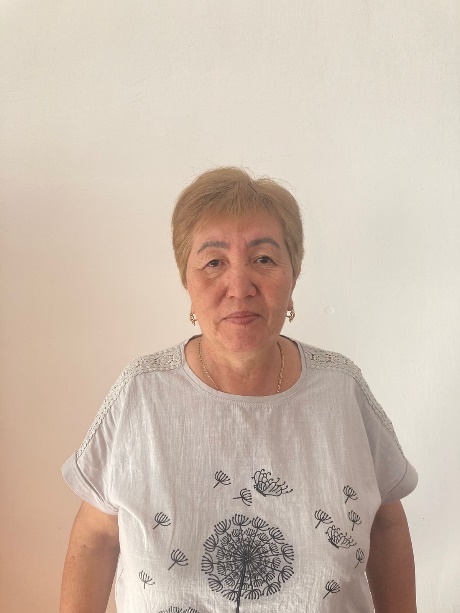 1 ставка9.00-17.00Пр. №35 от 01.11.20082Оспанова Гульмира КайыргельдиновнаОШ с.Симферопольское библиотекарь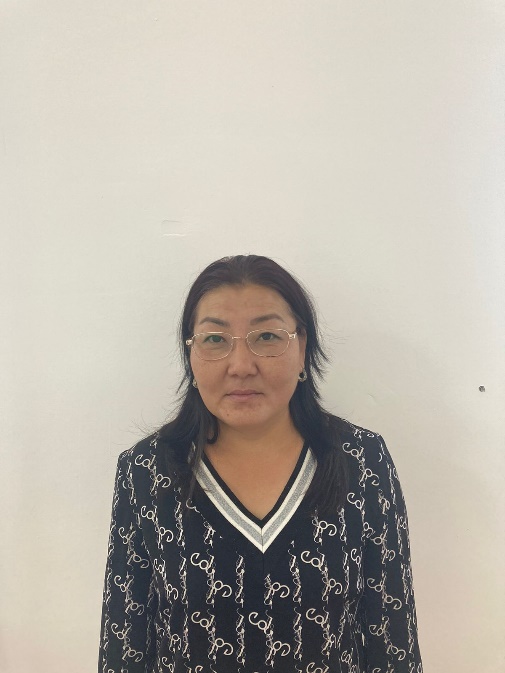 1 ставка9.00-17.00Пр №31 от 11.08.20213Кизатова Алма БалгабековнаОШ с.Симферопольское завхоз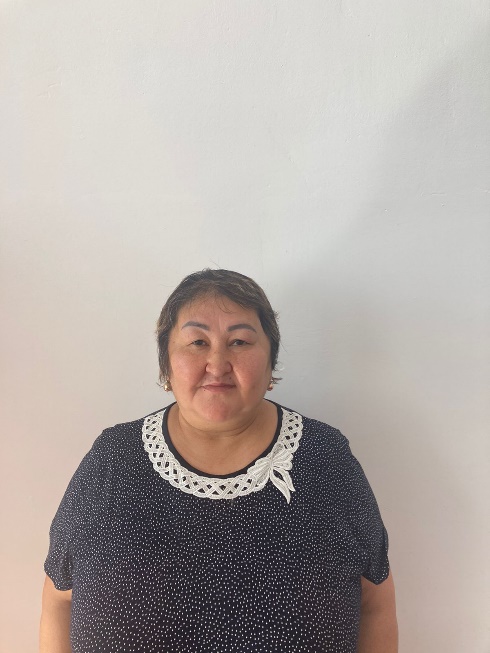 1 ставка9.00-17.00Пр.№17 от 01.09.20194Роот Айгерим АмангельдиновнаОШ с.Симферопольское повар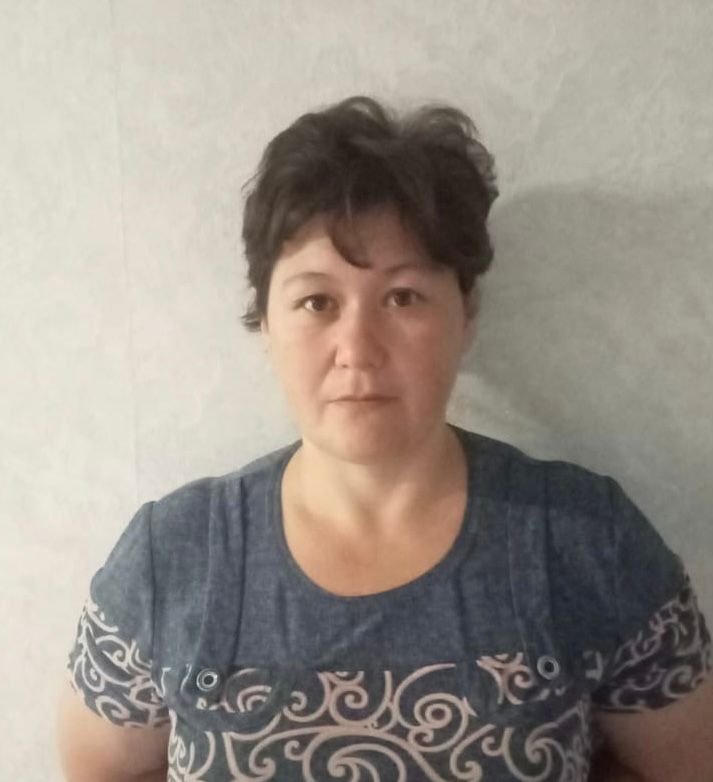 1 ставка9.00-17.00Пр. №31 от 01.10.20225Камышев ГалымбекОШ с.Симферопольское электромонтер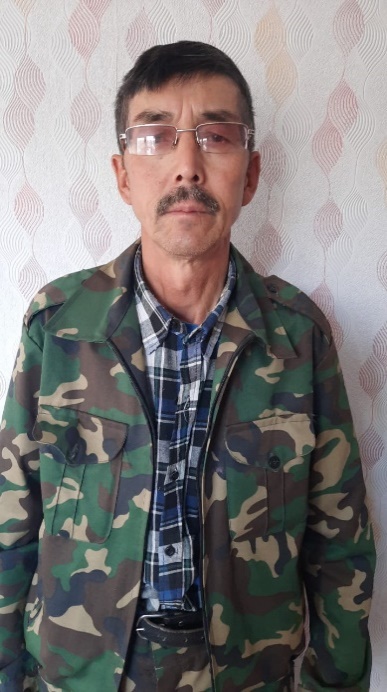 0,25 ставки9.00-13.00Пр. №36 от 02.10.20176Кирилов Сергей ФедоровичОШ с.Симферопольское рабочий по ремонту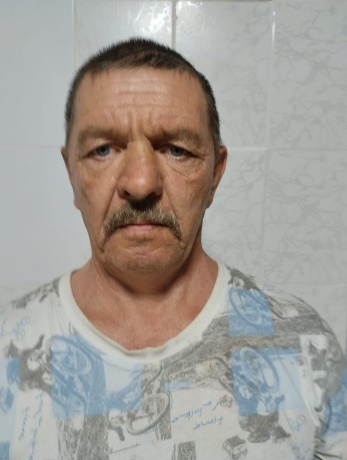 1,5 ставки9.00-17.00Пр. №144 от 01.03.20057Габдулхаева Ирина ВалентиновнаОШ с.Симферопольское техничка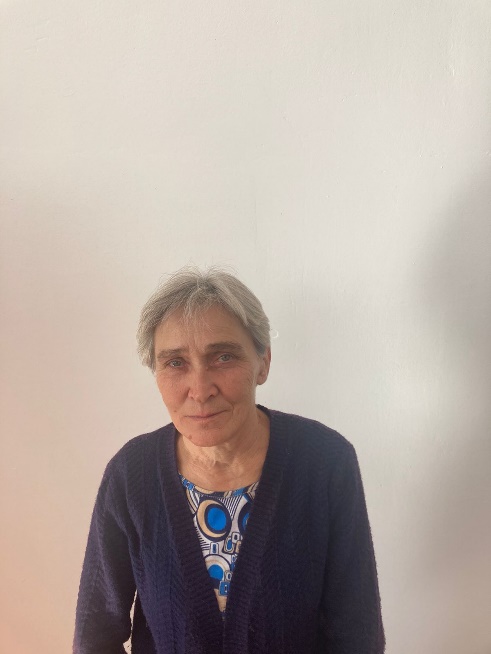 1 ставка9.00-17.00Пр. №20 от 30.06.20148Баймуканова Карлыгаш ЖукаевнаОШ с.Симферопольское техничка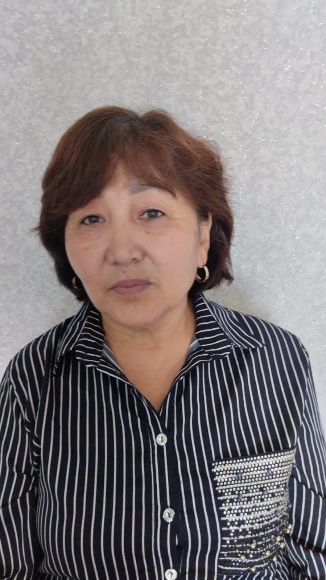 1 ставка9.00-17.00Пр.№77 от 27.01.2003г.9Саликова Айтжамал ЕбрашевнаОШ с.Симферопольское техничка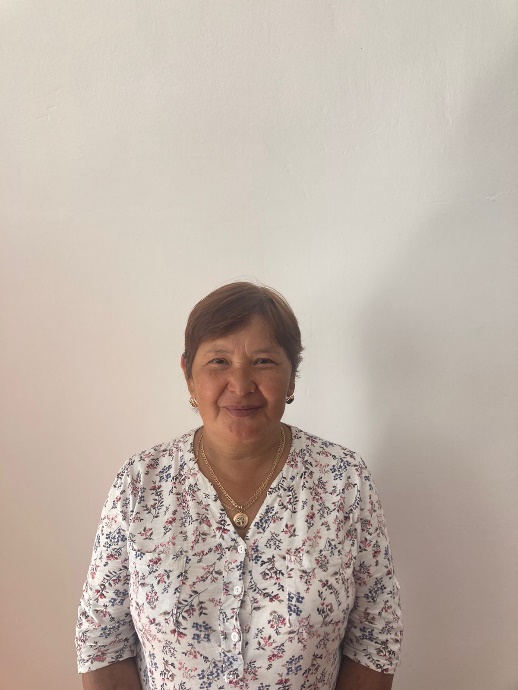 1 ставка9.00-17.00Пр. № 50 от 01.11.202110Кирилова Марина ГеннадьевнаОШ с.Симферопольское техничка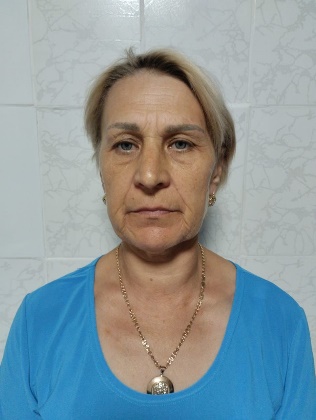 1 ставка9.00-17.00Пр. №26 от 01.09.200811Тургунбаева СалтанатОШ с.Симферопольское техничка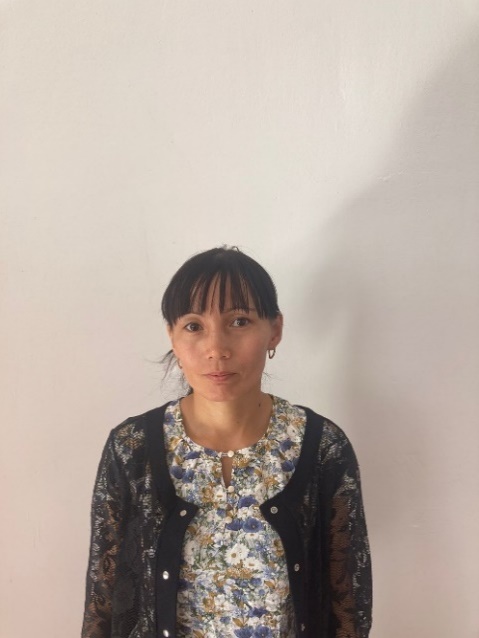 1 ставка9.00-17.00Пр. №10 от 13.03.202312Оленникова Елена ВладимировнаОШ с.Симферопольское техничка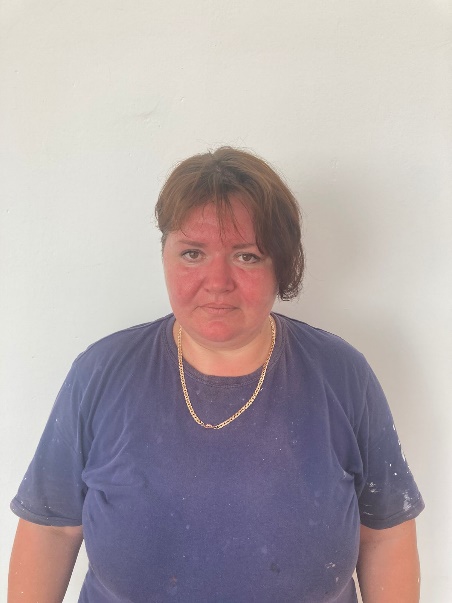 1 ставка9.00-17.00Пр. №49 от 01.11.202113Айткенова Сауле ЖаксылыковнаОШ с.Симферопольское техничка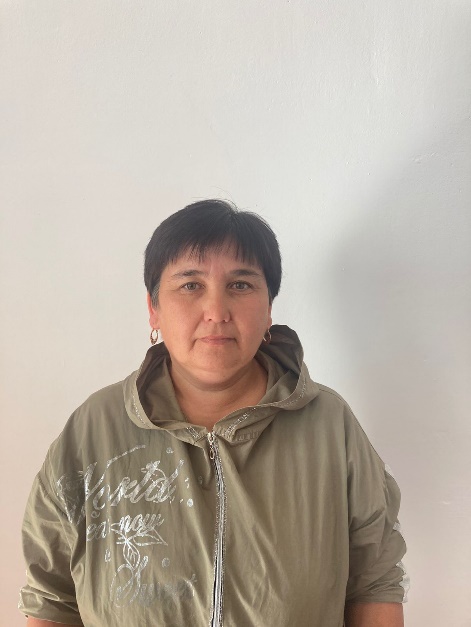 1 ставка9.00-17.00Пр. №10 от 01.08.201514Мусалламова Айсулу СарбалиновнаОШ с.Симферопольское техничка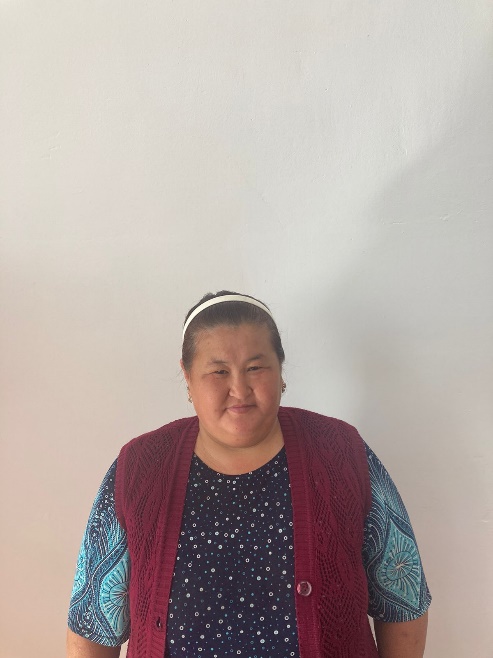 1 ставка9.00-17.00Пр. №31 от 01.07.202315Сулейменова Асыл ОмирбаевнаОШ с.Симферопольское техничка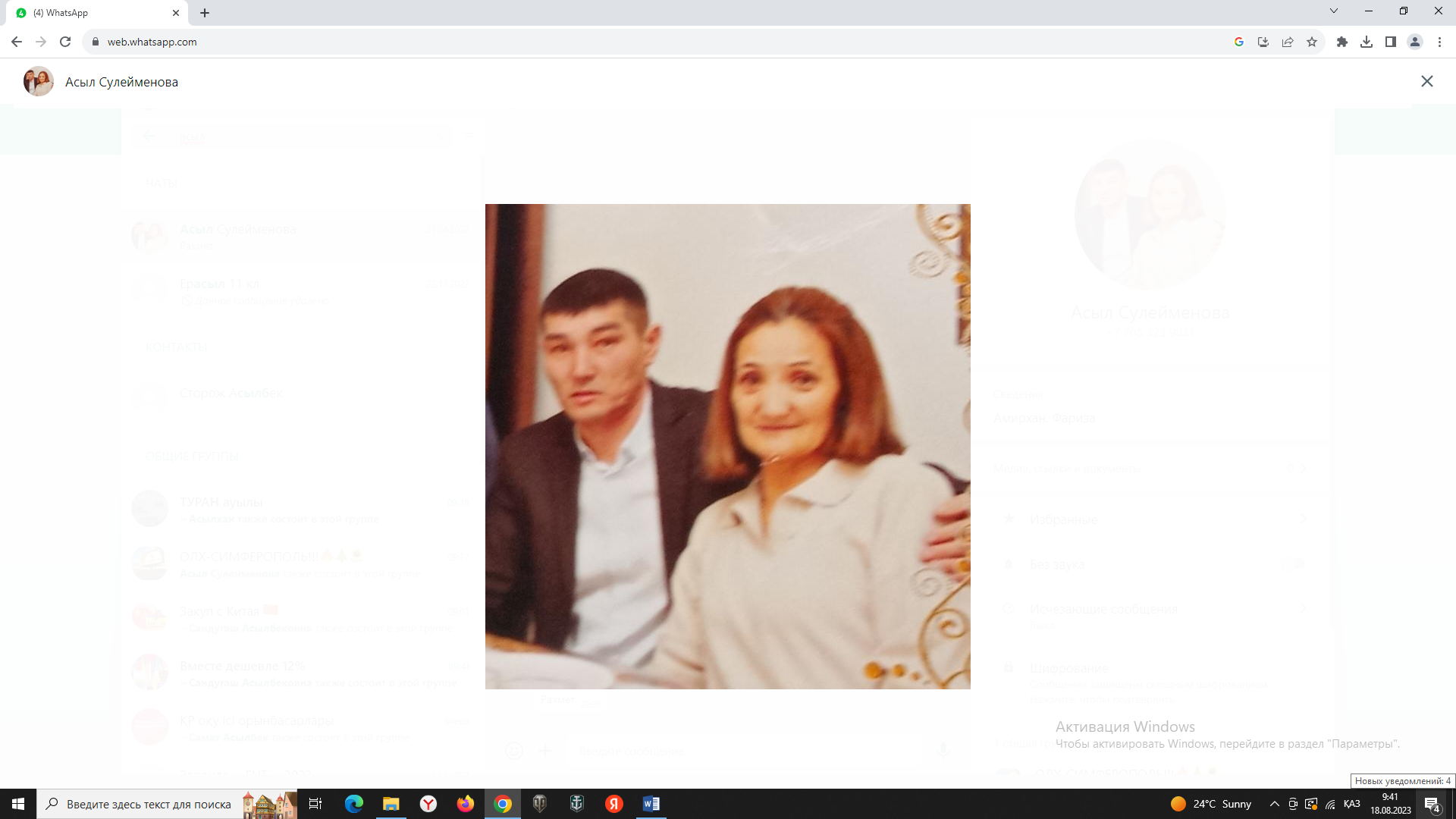 1 ставка9.00-17.00Пр. №5 от 01.02.202216Омаров Мурат КалымовичОШ с.Симферопольское дворник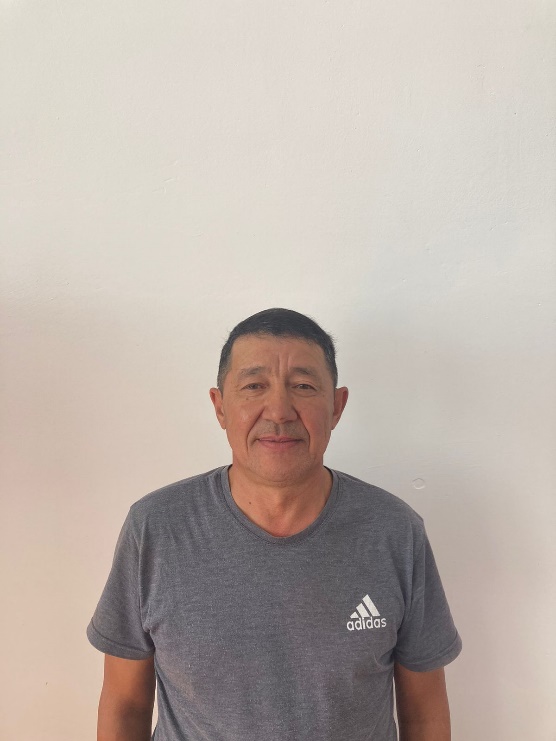 0,5 ставки9.00-13.00Пр. №33 от 10.10.202217Конакбаев Ермек ЖолдасбековичОШ с.Симферопольское дворник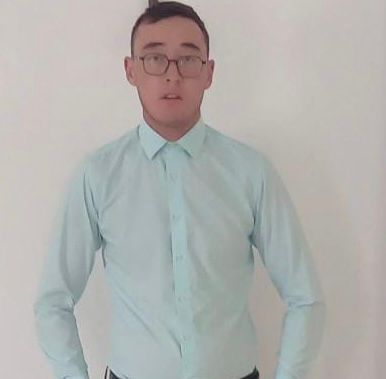 0,5 ставки9.00-13.00Пр. №32 от 10.10.202218Солтаналин Мейрам СалиевичОШ с.Симферопольское сторож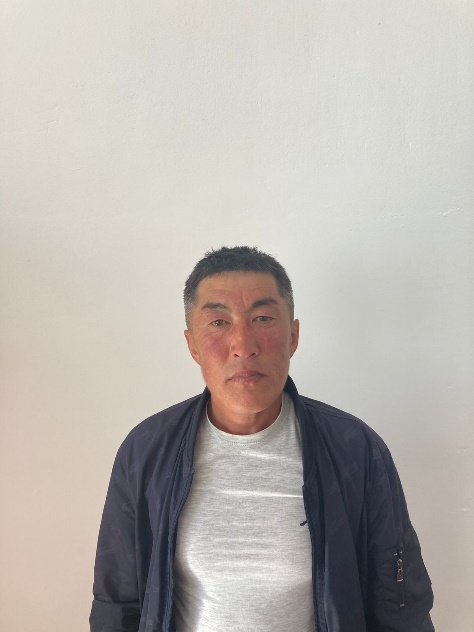 1 ставкаСутки через двое Пр. №24 от 01.11.201219Омаров Дулат КалымовичОШ с.Симферопольское сторож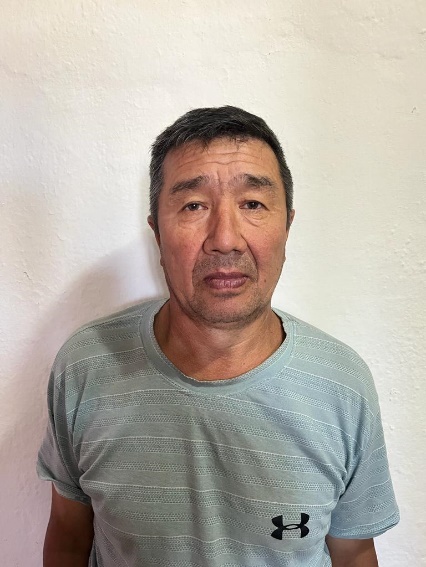 1 ставкаСутки через двоеПр. №17 от 01.07.202220Бейсенбаев Зейнулла ЖахьяевичОШ с.Симферопольское сторож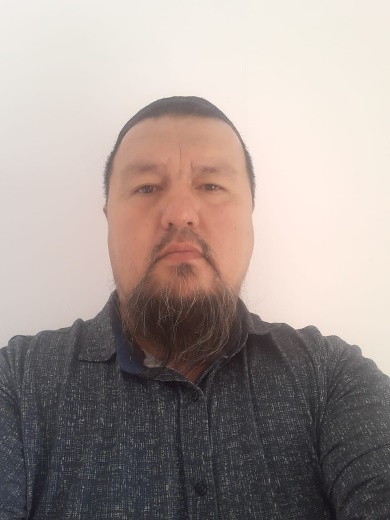 1 ставкаСутки через двоеПр. №24 01.09.202221Татенова Куаныш МерекеевнаОШ с.Симферопольское Вахтер 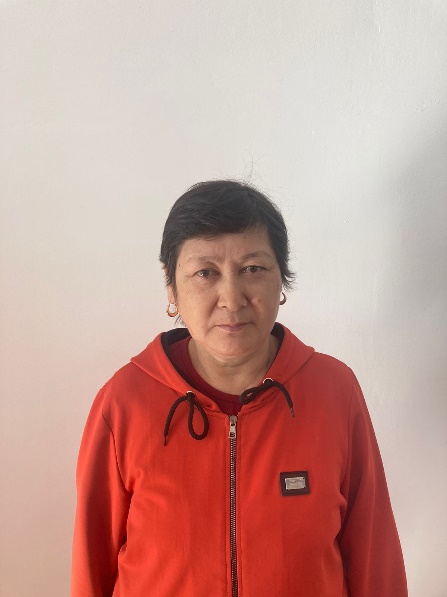 1 ставка9.00-18.00Пр. №14 от 01.04.202322Жакенов Даулет Елубаевичжүргізуші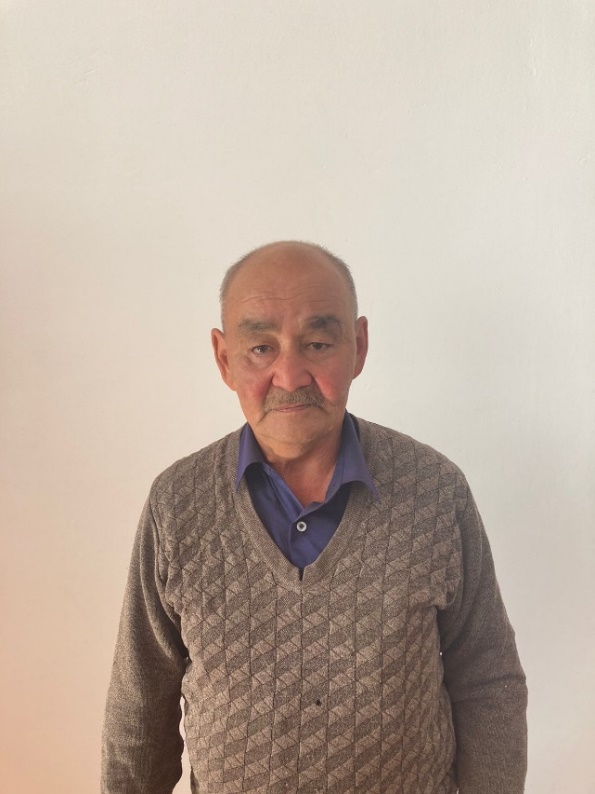 1 ставка9.00-17.00Пр. №14 от 10.06.2020